Заключение №100по результатам экспертно-аналитического мероприятия «Анализ исполнения муниципального дорожного фонда городского поселения Белореченского МО за 2019 год и истекший период 2020 года» р.п. Белореченский                                                                             24.09.2020г.1. Основание для проведения экспертно-аналитического мероприятия: внесение изменений в план работы Контрольно-ревизионной комиссии муниципального района Усольского районного муниципального образования на 2020 год от 30.07.2020 года, распоряжение о проведении экспертно-аналитического мероприятия от 10.08.2020 года №9 (в ред. от 03.09.2020 года №11).2. Предмет экспертно-аналитического мероприятия: - нормативно-правовое регулирование формирования и использования бюджетных ассигнований муниципального дорожного фонда Белореченского МО;- деятельность объекта по формированию, использованию бюджетных ассигнований муниципального дорожного фонда городского поселения Белореченского МО.3. Исследуемый период деятельности: 2019 год и истекший период 2020 года (с января по июнь 2020г.).4. Состав ответственных исполнителей: Новоселова Антонина Александровна, главный специалист по переданным полномочиям Контрольно-ревизионной комиссии МР УРМО.5. Цели и вопросы мероприятия:Цели:1) Проанализировать нормативно-правовую базу, регламентирующую формирование и использование бюджетных ассигнований муниципального дорожного фонда.2) Проанализировать формирование объемов муниципального дорожного фонда.3) Проанализировать использование средств муниципального дорожного фонда. Вопросы:1) Расшифровать иные поступления в местный бюджет, являющиеся источником пополнения муниципального дорожного фонда в 2019 году и истекшем периоде 2020 года.2) Отразить объемы муниципального дорожного фонда, утвержденные в решениях о бюджете (актуальная редакция) в 2019 году и истекшем периоде 2020 года, порядок их формирования.3) Отразить бюджетные ассигнования муниципального дорожного фонда, неиспользованные в 2018 (2019) годах, ненаправленные на увеличение бюджетных ассигнований муниципального дорожного фонда 2019 (2020) годах, (заведены в местный бюджет).4) Отразить доходы, наполняющие муниципальный дорожный фонд 2019/2020 годах, заимствованные (отвлеченные) на цели, не связанные с финансовым обеспечением дорожной деятельности. Указать направления, причины и сроки заимствований, сведения о восстановлении бюджетных ассигнований муниципального дорожного фонда, причины не восстановления. 5) Расшифровать направления использования муниципального дорожного фонда, определенные в Порядке формирования и использования бюджетных ассигнований муниципального дорожного фонда, установленным решением Думы городского поселения Белореченского МО.6) Отразить кассовые расходы бюджета в части использования бюджетных ассигнований муниципального дорожного фонда, % исполнения от объема утвержденных бюджетных ассигнований дорожного фонда, % исполнения от суммы поступивших в бюджет МО доходов, наполняющих муниципальный дорожный фонд.7) Привести причины неисполнения бюджетных ассигнований МДФ, доходов, наполняющих муниципальный дорожный фонд.Формирование бюджетных ассигнований муниципального дорожного фондаРешением Думы от 20.12.2017г. №12 «О муниципальном дорожном фонде городского поселения Белореченского муниципального образования» (в редакции от 30.12.2019г. №118) (далее Порядок) утверждены поступления, предусматривающие формирование и использование бюджетных ассигнований муниципального дорожного фонда городского поселения Белореченского МО за счет:акцизов на автомобильный бензин, прямогонный бензин, дизельное топливо, моторные масла для дизельных и (или) карбюраторных (инжекторных) двигателей, производимые на территории Российской Федерации, подлежащих зачислению в местный бюджет;субсидий, получаемых из других бюджетов бюджетной системы Российской Федерации на строительство (реконструкцию), капитальный ремонт, ремонт и содержание автомобильных дорог общего пользования, дворовых территорий многоквартирных домов, проездов к дворовым территориям многоквартирных домов;денежных средств, поступающих в бюджет муниципального образования от уплаты неустоек (штрафов, пеней), а также от возмещения убытков муниципального заказчика, взысканных в установленном порядке в связи с нарушением исполнителем (подрядчиком) условий муниципального контракта или иных договоров, финансируемых за счет муниципального дорожного фонда, или в связи с уклонением от заключения таких контрактов или иных договоров;денежных средств, внесенных участником конкурса или аукциона, проводимых в целях заключения муниципального контракта, финансируемого за счет средств муниципального дорожного фонда, в качестве обеспечения заявки на участие в таком конкурсе или аукционе в случае уклонения участника конкурса или аукциона от заключения такого контракта и в иных случаях, установленных законодательством Российской Федерации;безвозмездных поступлений от физических и юридических лиц на финансовое обеспечение дорожной деятельности, в том числе добровольных пожертвований;доходов от использования имущества, входящего в состав автомобильных дорог общего пользования местного значения;иных бюджетных ассигнований.Контрольно-ревизионная комиссия рекомендует внести следующие изменения в Порядок формирования дорожного фонда Белореченского МО:- дополнить перечень поступлений, предусматривающий формирование и использование бюджетных ассигнований муниципального дорожного фонда от иных межбюджетных трансфертов и бюджетных кредитов из бюджета субъекта РФ. Бюджетные кредиты носят целевой характер и предоставлены для ремонта и содержания автомобильных дорог общего пользования местного значения. В свою очередь, данные средства не являются источником пополнения муниципального дорожного фонда, перечень которых определен решением «О муниципальном дорожном фонде городского поселения Белореченского муниципального образования»;- в п.1 пп.8 изложить в следующей редакции «- иных поступлений в местный бюджет, утвержденных решением Думы Белореченского муниципального образования, предусматривающим создание муниципального дорожного фонда». Кроме того, Контрольно-ревизионная комиссия рекомендует отразить из каких доходов формируются иные поступления, указав процент от поступления собственных доходов, формирующих муниципальный дорожный фонд;- исключить пункт, предусматривающий поступления доходов от использования имущества, входящего в состав автомобильных дорог общего пользования местного значения, так как из представленных документов и пояснений специалиста администрации, Контрольно-ревизионная комиссия делает вывод об отсутствии имущества, которое входит в состав автомобильных дорог общего пользования местного значения. Во исполнение Федерального закона от 08.11.2007г. №257-ФЗ «Об автомобильных дорогах и о дорожной деятельности в Российской Федерации и о внесении изменений в отдельные законодательные акты Российской Федерации», в соответствии с Федеральным законом от 06.10.2003 г. №131-ФЗ «Об общих принципах организации местного самоуправления в Российской Федерации», постановлением администрации муниципального образования от 07.09.2018г. №577 (в ред. от 15.06.2020г. №287) утвержден Перечень автомобильных дорог общего пользования местного значения Белореченского МО (далее по тексту Перечень дорог).Согласно Перечню дорог на территории муниципального образования на 2019 год числится 39 автомобильных дорог общего пользования местного значения общей протяженностью 32,2 км., с 15.06.2020 года на 2020 год числится 37 автомобильных дорог общего пользования местного значения общей протяженностью 31,8 км.По данным статистической формы 3-ДГ (мо) «Сведения об автомобильных дорогах общего пользования местного значения и искусственных сооружениях на них, находящихся в собственности муниципального образования» на 01.01.2019 года протяженность дорог составила 32,2 км., на 01.01.2020 год – 31,8 км. (таблица №1).Протяженность автомобильных дорог общегопользования местного значенияТаблица №1 Формирование бюджетных ассигнований муниципального дорожного фонда в 2019 году Бюджетные ассигнования дорожного фонда Белореченского МО на 2019 год утверждены решением Думы городского поселения Белореченского муниципального образования от 26.12.2018г. № 67 «О бюджете городского поселения Белореченского муниципального образования на 2019 год и плановый период 2020 и 2021 годы» в объеме 3 122,10 тыс. рублей, в том числе в сумме 2160,8 тыс. рублей за счет акцизов и 961,3 тыс. рублей за счет собственных средств. В течение 2019 года решениями Думы вносились изменения в бюджетные ассигнования дорожного фонда Белореченского МО: от 27.02.2019г. №81, от 26.06.2019г.№ 93, от 25.09.2019г. №102, от 27.11.2019г. №109, от 30.12.2019г. №113 (таблица №2). Таблица №2 (тыс. руб.)Бюджетные ассигнования дорожного фонда Белореченского МО на 2019 год утверждены решением о местном бюджете (в ред. от 30.12.2019г. №113) в объеме 7091,46 тыс. рублей, что не соответствует прогнозируемому объему доходов бюджета МО, наполняющих муниципальный дорожный фонд, с учетом бюджетных ассигнований муниципального дорожного фонда, не использованных в 2018 году и с учетом положительной разницы по доходам формировавшим муниципальный дорожный фонд 2018 года.Так, бюджетные ассигнования муниципального дорожного фонда на 2019 год сложились в объеме 8 307,04 тыс. рублей (8 222,7 тыс. рублей + 84,34 тыс. рублей) (таблица №3), что на 1215,58 тыс. рублей  меньше утвержденного решением о бюджете на 2019 год объема (7091,46 тыс. рублей). Таблица №3 (тыс. руб.) В нарушение статьи 179.4 Бюджетного кодекса РФ, Порядка формирования и использования бюджетных ассигнований дорожного фонда, дорожный фонд к концу 2019 года утвержден в сумме 7 091,46 тыс. рублей, что не соответствует фактическому планированию поступления доходов формирующих дорожный фонд Белореченского МО в сумме 8 307,04 тыс. рублей, в том числе за счет поступления акцизов на нефтепродукты в конце года на сумму 2422,7 тыс. рублей (уточненное поступление доходов от уплаты акцизов на нефтепродукты в 2019 году по данным главного администратора доходов Управления Федерального казначейства Иркутской области), получения бюджетного кредита  в сумме 5800,0 тыс. рублей (договор №8 о предоставлении бюджетного кредита от 25.06.2019 года), бюджетных ассигнований муниципального дорожного фонда, не использованных в 2018 году в сумме 84,34 тыс. рублей (за счет неиспользованных акцизов на нефтепродукты в сумме 24,94 тыс. рублей и иных доходов в сумме 59,4 тыс. рублей). Разница составила в сумме 1215,58 тыс. рублей. Таблица №4 (тыс. руб.) Бюджетные ассигнования муниципального дорожного фонда, не использованные в 2018 году, направлены на увеличение бюджетных ассигнований муниципального дорожного фонда 2019 года решением Думы от 27.02.2019г. №81 в сумме 84,34 тыс. рублей (таблица №4). В соответствии с Бюджетным кодексом РФ и Положением о бюджетном процессе Белореченского МО, бюджет на 2019 год начал формироваться в середине 2018 года и утвержден Думой Белореченского муниципального образования в декабре 2018 года. Уточненная сумма остатков муниципального дорожного фонда известна в конце 2018 года, в связи, с чем остатки дорожного фонда включены при первом внесении изменений в утвержденный бюджет 2019 года.В 2019 году между министерством финансов Иркутской области и Белореченским МО заключен договор №8 о предоставлении бюджетного кредита от 25.06.2019 года. Предметом договора является бюджетный кредит на возвратной и возмездной основах из областного бюджета в размере 5800,0 тыс. рублей. Срок возврата бюджетного кредита 24.06.2022 года в соответствии с графиком возврата бюджетного кредита, а также платы за пользование бюджетным кредитом согласно графику. Бюджетный кредит предоставлен для ремонта автомобильных дорог общего пользования местного значения (за счет средств дорожного фонда Иркутской области). Денежные средства в сумме 5800,0 тыс. рублей поступили на счет администрации 25.06.2019г. (платежное поручение №607035 от 25.06.2019г.). В 2019 году выплачены проценты за пользование бюджетным кредитом в сумме 3,01 тыс. рублей. В 2020 году выплачен очередной ежегодный платеж в сумме 1 940,0 тыс. рублей, также проценты за пользование бюджетным кредитом в сумме 5,63 тыс. рублей. За счет средств бюджетного кредита заключен муниципальный контракт от 31.07.2019г. № 27/2019 в размере 5902,12 тыс. рублей на выполнение работ по (текущему) ремонту участков дорог общего пользования Белореченского муниципального образования (с. Мальта, ул. Рабочая; ул. Кирова; от кладбища до ул. Красноармейская). Срок выполнения работ в течение 30 календарных дней с момента заключения муниципального контракта. По состоянию на 01.01.2020 года доходы, наполняющие муниципальный дорожный фонд Белореченского МО поступили в бюджет в сумме 8 214,44  тыс. рублей (графа 2 таблицы 3).По данным Комитета по экономике и финансам администрации МР УРМО на 01.01.2020 года остаток по акцизам составил в сумме 1 246,36 тыс. рублей, собственных средств в сумме «- 664,96 тыс. рублей», остаток денежных средств на счете всего в сумме 581,39 тыс. рублей.Контрольно-ревизионная комиссия отмечает, что в 2019 году администрация Белореченского муниципального образования заимствовала средства муниципального дорожного фонда в сумме 664,96 тыс. рублей, на 31.12.2019г. бюджетные ассигнования дорожного фонда не восстановлены. Как следует из пояснений администрации от 02.09.2020 г. в 2019 году средства муниципального дорожного фонда в сумме 664,96 тыс. рублей  израсходованы на выплату заработной платы сотрудникам администрации Белореченского МО, дата заимствования 25.09.2019 года (решение Думы городского поселения Белореченского муниципального образования №102 от 25.09.2019г. «О внесении изменений в решение Думы городского поселения Белореченского муниципального образования от 26.12.2018 г. №67 «О бюджете городского поселения Белореченского муниципального образования на 2019 год и плановый период 2020 и 2021 годы»»). По состоянию на 01.09.2020 года средства дорожного фонда за 2019 год восстановлены в полном объеме (решение Думы городского поселения Белореченского муниципального образования №141 от 27.05.2020 года «О внесении изменений в решение Думы городского поселения Белореченского муниципального образования от 30 декабря 2019 года №112 «О бюджете городского поселения Белореченского муниципального образования на 2020 год и плановый период 2021 и 2022 годы»»).В нарушение статьи 38 «Принцип адресности и целевого характера бюджетных средств», статьи 306.4 «Нецелевое использование бюджетных средств»  Бюджетного кодекса РФ, пункта 5, 6 Порядка формирования и использования бюджетных ассигнований Дорожного фонда городского поселения Белореченского муниципального образования, принятого  решением Думы от 20.12.2017г. №12 «О муниципальном дорожном фонде городского поселения Белореченского муниципального образования» (в редакции от 30.12.2019г. №118), статьи 8 пунктов 2, 3, 4 решения Думы от 26.12.20218г. №67 «О бюджете городского поселения Белореченского муниципального образования на 2019 год и плановый период 2020 и 2021 годы» денежные средства в сумме 664,96 тыс. рублей в 2019 году использованы на цели, не связанные с дорожной деятельностью в отношении автомобильных дорог общего пользования местного значения, капитального ремонта и ремонта дворовых территорий многоквартирных домов, проездов к дворовым территориям многоквартирных домов в границах Белореченского муниципального образования. Использование бюджетных ассигнований муниципального дорожного фонда в 2019 годуПорядок формирования и использования бюджетных ассигнований муниципального дорожного фонда установлен решением Думы Белореченского муниципального образования. Порядком определены направления использования муниципального дорожного фонда:осуществление полномочий в области дорожной деятельности в отношении автомобильных дорог общего пользования местного значения дворовых территорий многоквартирных домов, проездов к дворовым территориям многоквартирных домов;реконструкцию, капитальный ремонт, ремонт, содержание дорог общего пользования местного значения, дворовых территорий многоквартирных домов, проездов к дворовым территориям многоквартирных домов, расположенным в границах Белореченского МО;прочие направления при осуществлении дорожной деятельности в отношении автомобильных дорог, дворовых территорий многоквартирных домов, проездов к дворовым территориям многоквартирных домов, расположенным на территории Белореченского МО.По состоянию на 01.01.2020 года кассовые расходы бюджета Белореченского МО в части использования бюджетных ассигнований муниципального дорожного фонда составили 6993,0 тыс. рублей (таблица №5) или 98,61% от объема утвержденных бюджетных ассигнований дорожного фонда на 2019 год (таблица №6), 84,7 % от суммы поступивших в бюджет Белореченского МО доходов, наполняющих муниципальный дорожный фонд 2019 года (таблица №3 графа 2). Таблица №5 (тыс. руб.)Кассовые расходы местного бюджета в 2019 году за счет субсидий из дорожного фонда Иркутской области не производились.Таблица №6 (тыс. руб.) В рамках бюджетных ассигнований дорожного фонда заключен муниципальный контракт от 26.12.2019г. № 45/2019 на сумму 98,0 тыс. рублей с возникающим сроком оплаты в 2020 году. Формирование бюджетных ассигнований муниципального дорожного фонда в 2020 годуБюджетные ассигнования дорожного фонда Белореченского МО на 2020 год утверждены решением Думы городского поселения Белореченского муниципального образования от 30.12.2019г. № 112 «О бюджете городского поселения Белореченского муниципального образования на 2020 год и плановый период 2021 и 2022 годы» в объеме 4 716,8 тыс. рублей, в том числе за счет поступлений от акцизов в сумме 2422,7 тыс. рублей, 282,3 тыс. рублей за счет иных доходов и 2011,8 тыс. рублей за счет субсидии. В течение 1 полугодия 2020 года решениями Думы вносились изменения в бюджетные ассигнования дорожного фонда Белореченского МО: от 26.02.2020г. № 129, от 27.05.2020г. №141 (таблица №2). В 2020 году между министерством строительства, дорожного хозяйства Иркутской области, которому как получателю средств областного бюджета доведены лимиты бюджетных обязательств на предоставление субсидий местным бюджетам и администрацией Белореченского МО заключено соглашение о предоставлении субсидии местному бюджету из областного бюджета от 20.02.2020г. №05-59-111/20-59. Предметом соглашения является предоставление из областного бюджета в 2020 году бюджету Белореченского МО субсидии в сумме 2011,8 тыс. рублей в целях софинансирования расходных обязательств муниципального образования, связанных с реализацией мероприятия по строительству, реконструкции, капитальному ремонту, ремонту автомобильных дорог общего пользования местного значения. Денежные средства на 01.07.2020 г. не поступили на счет администрации.Бюджетные ассигнования дорожного фонда Белореченского МО на 2020 год утверждены решением о местном бюджете (в ред. 27.05.2020 г. №141) в объеме (таблица №2) 6065,99 тыс. рублей, что соответствует прогнозируемому объему доходов бюджета МО, наполняющих муниципальный дорожный фонд, с учетом бюджетных ассигнований муниципального дорожного фонда, не использованных в 2019 году и с учетом положительной разницы по доходам формировавшим муниципальный дорожный фонд 2019 года.Так, бюджетные ассигнования муниципального дорожного фонда на 2020 год сложились в объеме 6065,99 тыс. рублей, в том числе за счет поступления акцизов на нефтепродукты в сумме 2 395,59 тыс. рублей (уточненное поступление доходов от уплаты акцизов на нефтепродукты по данным главного администратора доходов Управления Федерального казначейства Иркутской области), получения субсидии в сумме 2 011,8 тыс. рублей (соглашение о предоставлении субсидии местному бюджету из областного бюджета от 20.02.2020г.  №05-59-111/20-59), а также увеличения бюджетных ассигнований муниципального дорожного фонда, не использованных в 2019 году в сумме            1 246,36 тыс. рублей (поступление акцизов) и иных доходов в сумме 412,24 тыс. рублей.Бюджетные ассигнования муниципального дорожного фонда, не использованные в 2019 году, направлены на увеличение бюджетных ассигнований муниципального дорожного фонда 2020 года решением Думы от 27.05.2020г. №141 в сумме 1 246,36 тыс. рублей (таблица №8 графа 3). Контрольно-ревизионная комиссия отмечает, что на 01.07.2020 год дорожный фонд восстановлен в полном объеме. Таблица №7 (тыс. руб.)Таблица №8 (тыс. руб.)По состоянию на 01.07.2020 года доходы, наполняющие муниципальный дорожный фонд Белореченского МО, поступили в сумме 974,19 тыс. рублей, заимствований на цели, не связанные с финансовым обеспечением дорожной деятельности за проверяемый период, не установлено.Использование бюджетных ассигнований муниципальных дорожных фондов в 2020 годуПо состоянию на 01.07.2020г. кассовые расходы бюджета Белореченского МО в части использования бюджетных ассигнований муниципального дорожного фонда составили 98,0 тыс. рублей (таблица №9) или 1,6% от объема утвержденных бюджетных ассигнований дорожного фонда на 2020 год, 10,05 % от суммы поступивших в бюджет Белореченского МО доходов, наполняющих муниципальный дорожный фонд 2020 года (таблица №7). Кассовые расходы местного бюджета за счет субсидий из дорожного фонда Иркутской области на 01.07.2020г. не производились (таблица №9).    Таблица №9 (тыс. руб.)Оплата по муниципальным контрактам производилась из средств бюджета городского поселения Белореченского муниципального образования согласно лимитам бюджетных обязательств 2019 года, предусмотренных перечнем мероприятий подпрограммы «Благоустройство на территории городского поселения Белореченского муниципального образования на 2018-2021 годы» муниципальной программы «Муниципальное хозяйство на территории городского Белореченского муниципального образования на 2018-2021 годы».   В соответствие со статьей 16 Федерального закона от 05.04.2013г. № 44-ФЗ «О контрактной системе в сфере закупок товаров, работ, услуг для обеспечения государственных и муниципальных нужд» (далее по тексту - Федерального закона №44-ФЗ) данные закупки отражены в плане – графике закупок для осуществления муниципальных нужд администрации Белореченского МО на 2019, 2020 годы.За счет средств дорожного фонда по пункту 4 части 1 статьи 93 Федерального закона №44-ФЗ заключен муниципальный контракт от 23.12.2019г. №52 с ООО «Строительное монтажно-эксплуатационное управление» на сумму 6,0 тыс. рублей на приобретение дорожных знаков.Согласно Федеральному закону №44-ФЗ по конкурентным видам закупок администрацией заключено четыре муниципальных контракта, в том числе в виде электронного аукциона три контракта и один контракт в виде запроса котировок:идентификационный код закупки (далее - ИКЗ)  193381901594338510100100530614211244, предметом контракта является «Выполнение работ по ремонту (текущему) участков дорог общего пользования Белореченского муниципального образования (с. Мальта, ул. Рабочая; ул. Кирова; от кладбища до ул. Красноармейская» с начальной максимальной ценой контракта (далее по тексту НМЦК) в сумме 5 995,65 тыс. рублей. В протоколе рассмотрения заявок на участие в электронном аукционе отмечено, что поданы 2 заявки. Протоколом подведения итогов электронного аукциона от 19.07.2019г. №0134300013819000039-2-1 определено, что в соответствии с частью 10 статьи 69 Федерального закона №44-ФЗ, победителем аукциона признано ООО «Лидер», первым предложившее НМЦК в размере 5815,78 тыс. руб., со снижением начальной (максимальной) цены на 3%. По результатам проведения электронного аукциона заключен муниципальный контракт от 31.07.2019г. № 27/2019 на сумму 5 815,78 тыс. рублей. Обеспечение исполнения контракта в форме, установленной п.3 ст. 96 Федерального закона №44-ФЗ предоставляется в размере 30% от НМЦК в сумме 1 798,69 тыс. рублей. Согласно п. 2.4. срок оплаты по контракту осуществляется в течение 15-ти календарных дней. Согласно п.5.2. срок выполнения работ по контракту в полном объеме в течение 30-ти календарных дней с момента заключения контракта. Акты о приемке выполненных работ (КС-2), справки о стоимости выполненных работ (КС-3) подписаны в установленные сроки (приложение №2).При анализе муниципального контракта, выявлено, что в актах по форме КС-2 «Акт о приеме выполненных работ» указаны непредвиденные расходы на общую сумму 115,34 тыс. рублей.Оплата неподтвержденного исполнителем резерва средств на непредвиденные работы и затраты квалифицируется как неэффективное (неправомерное) использование бюджетных средств в нарушение требований статьи 34 Бюджетного кодекса РФ в сумме 115,34 тыс. рублей.В связи с увеличением объема работ по данному муниципальному контракту заключено дополнительное соглашение от 28.08.2019г. №1, в котором стоимость выполнения работ подлежит увеличению на 1,48% от суммы заключенного контракта на 86,35 тыс. рублей (техническое задание предусматривает: установку дорожных знаков бесфундаментных – 12 шт., покупку дорожных знаков – 14 шт., устройство шва-стыка в асфальтобетонном покрытии, - 24 м., устройство 2-х искусственных неровностей шириной 6 м. длиной 2м. высотой в середине 8см., устройство подстилающих и выравнивающих слоев оснований из щебня, ремонт асфальтобетонного покрытия дорог однослойного толщиной 80 мм.).ИКЗ 203381901594338510100100380014211244, предметом контракта является «Выполнение работ по капитальному ремонту (текущему) участков дорог общего пользования местного значения по ул. Зеленая и ул. Разведочная с. Мальта, Усольского района, Иркутской области» с НМЦК в сумме 2 424,04 тыс. рублей. В протоколе рассмотрения заявок на участие в электронном аукционе отмечено, что поданы 2 заявки. Протоколом подведения итогов электронного аукциона от 28.05.2020г. №0134300013820000020-1-1 определено, что в соответствии с частью 10 статьи 69 Федерального закона №44-ФЗ, победителем аукциона признано ООО «Лидер 1», первым предложившее НМЦК в размере 1 968,19 тыс. руб., со снижением начальной (максимальной) цены на 18,8%. По результатам проведения электронного аукциона заключен муниципальный контракт от 09.06.2020г. № 25/2020 на сумму 1 968,19 тыс. рублей. Обеспечение исполнения контракта в форме, установленной пунктом 3 статьи 96 Федерального закона №44-ФЗ предоставляется в размере 30% от НМЦК в сумме 727,21 тыс. рублей. Согласно пункту 2.6. срок оплаты по контракту осуществляется в течение 30-ти календарных дней. Согласно пункту 5.2. срок выполнения работ по контракту в полном объеме в течение 45-ти календарных дней с момента заключения муниципального контракта. В связи с увеличением объема работ по муниципальному контракту от 09.06.2020г.  №25/2020, ранее не учтенных и необходимых для обязательств при выполнении работ по ремонту участков дорог общего пользования местного значения по ул. Зеленая и ул. Разведочная с. Мальта  (техническое задание предусматривает: разборку покрытий и оснований, ремонт щебеночного основания, погрузку строительного мусора с погрузкой экскаваторами), заключено дополнительное соглашение  от 20.07.2020г. №1, в котором стоимость выполнения работ подлежит увеличению на 9,99% от суммы заключенного контракта, т.е. на сумму 196,52 тыс. рублей, и составила в сумме 2 164,72 тыс. рублей.    На момент проверки работы по муниципальному контракту не закончены. ИКЗ 183381901594338510100100600018129000, предметом контракта является «Выполнение работ по содержанию и благоустройству территории городского поселения Белореченского муниципального образования в осенне – весенний период» с НМЦК в сумме 1 585,35 тыс. рублей. В протоколе рассмотрения единственной заявки электронного аукциона отмечено, что подана 1 заявка. Протоколом рассмотрения единственной заявки электронного аукциона от 01.10.2018г. №0134300013818000075 определено, что в соответствии с частью 1 статьи 71 Федерального закона №44-ФЗ контракт заключается с единственным участником МУП «Белореченское ЖКХ» в размере 1585,35 тыс. рублей. По результатам проведения электронного аукциона заключен муниципальный контракт от 19.10.2018г. № 61/2018 в размере 1585,35 тыс. рублей. Оплата производилась из средств бюджета городского поселения Белореченского муниципального образования:по КБК (90105034260000220244) всего в сумме 254,93 тыс. рублей, в том числе на 2018 год в сумме 103,76 тыс. рублей, на 2019 год в сумме 151,17 тыс. руб.; по КБК (90104094260000220244) всего в сумме 1330,41 тыс. рублей, в том числе на 2018 год в сумме 245,53 тыс. рублей, на 2019 год 1084,88 тыс. рублей.     Обеспечение исполнения контракта в форме, установленной пунктом 3 статьи 96 Федерального закона №44-ФЗ предоставляется в размере 30% от НМЦК в сумме 475,6 тыс. рублей. Согласно пункту 2.6. срок оплаты по контракту осуществляется в течение 30-ти календарных дней. Согласно пункту 5.1. срок выполнения работ по контракту в полном объеме в течение 196-ти календарных дней с момента заключения контракта. Акты о приемке выполненных работ (КС-2), справки о стоимости выполненных работ (КС-3) подписаны в установленные сроки за 2019 год в сумме 1084,88 тыс. рублей (за 2018 год оплата составила в сумме 245,53 тыс. рублей) (приложение №1).ИКЗ 193381901594338510100100660764211244, предметом контракта является «Содержание дорог общего пользования местного значения Белореченского муниципального образования» с НМЦК в сумме 98,42 тыс. рублей. В протоколе рассмотрения и оценки заявок на участие в запросе котировок в электронной форме отмечено, что поданы 2 заявки. Протоколом рассмотрения и оценки заявок на участие в запросе котировок в электронной форме от 18.12.2019г. № 0134300013819000071 определено, что в соответствии со статьей 82.3 Федерального закона №44-ФЗ, победителем признано ООО «Вторая обслуживающая компания», первым предложившее НМЦК в размере 98,0 тыс. руб., со снижением НМЦК на 0,4%. По результатам запросов котировок заключен муниципальный контракт от 26.12.2019г. № 45/2019 на сумму 98,0 тыс. рублей. Согласно пункту 2.4. срок оплаты по контракту осуществляется в течение 30-ти календарных дней. Акт о приемке выполненных работ (КС-2), справка о стоимости выполненных работ (КС-3) подписаны в установленные сроки на сумму 98,0 тыс. рублей от 30.12.2019г. №1, оплата произведена платежным поручением №496316 на сумму 98,00 тыс. рублей.Виды работ соответствуют техническому заданию.В статье 13 Федерального закона от 08.11.2007 № 257-ФЗ «Об автомобильных дорогах и о дорожной деятельности в Российской Федерации и о внесении изменений в отдельные законодательные акты Российской Федерации» (далее по тексту - Федеральный закон №257-ФЗ) установлены полномочия органов местного самоуправления в области использования автомобильных дорог и осуществления дорожной деятельности. Федеральный закон от 06.10.2003г. № 131-ФЗ «Об общих принципах организации местного самоуправления в Российской Федерации» в статье 17.1 закрепляет основы муниципального контроля, который организуется и осуществляется органами местного самоуправления по вопросам, предусмотренным федеральным законодательством.В нарушение вышеперечисленных законов администрацией Белореченского МО не утвержден нормативно правовой акт осуществляющий муниципальный контроль за обеспечением сохранности автомобильных дорог общего пользования местного значения вне границ населенных пунктов в границах Белореченского МО.В соответствии со статьей 34 Федерального закона №257-ФЗ «Финансовое обеспечение расходных обязательств муниципальных образований по осуществлению дорожной деятельности в отношении автомобильных дорог местного значения» определено: - Дорожная деятельность в отношении автомобильных дорог местного значения осуществляется за счет средств местных бюджетов, иных предусмотренных законодательством РФ источников финансирования, а также средств физических или юридических лиц, в том числе средств, привлеченных в порядке и на условиях, которые предусмотрены законодательством РФ о концессионных соглашениях.- Формирование расходов местного бюджета на очередной финансовый год (очередной финансовый год и плановый период) на капитальный ремонт, ремонт и содержание автомобильных дорог местного значения осуществляется в соответствии с правилами расчета размера ассигнований местного бюджета на указанные цели на основании нормативов финансовых затрат на капитальный ремонт, ремонт и содержание автомобильных дорог местного значения с учетом необходимости приведения транспортно-эксплуатационных характеристик автомобильных дорог местного значения в соответствие с требованиями технических регламентов. - Нормативы финансовых затрат на капитальный ремонт, ремонт и содержание автомобильных дорог местного значения и правила расчета размера ассигнований местного бюджета на указанные цели утверждаются органом местного самоуправления.В нарушение подпункта 11 пункта 1 статьи 13 Федерального закона №257-ФЗ постановление администрации об утверждении нормативов денежных затрат на капитальный ремонт, ремонт и содержание автомобильных дорог общего пользования местного значения и правил расчета размера ассигнований бюджета Белореченского МО не утверждено.	В нарушение статьи 14 Федерального закона №257-ФЗ администрацией Белореченского МО не утверждаются планы работ по строительству, реконструкции и капитальному ремонту автомобильных дорог.В соответствии со  статьей 18 Федерального закона №257-ФЗ приемка и оценка качества работ по ремонту и содержанию автомобильных дорог производятся комиссией назначенной для проведения таких процедур. Распоряжением администрации Белореченского МО от 12.03.2019 г. №60-р создана комиссия для приемки результатов исполнения муниципальных контрактов, контрактов (договоров) по мероприятиям, предусмотренным муниципальной программой «Муниципальное хозяйство на территории городского поселения Белореченского муниципального образования на 2018-2021 годы».Выводы и предложения Контрольно-ревизионной комиссииВ ходе экспертно-аналитического мероприятия «Анализ исполнения муниципального дорожного фонда городского поселения Белореченского МО за 2019 год и истекший период 2020 года» выявлено следующее:В 2019 году расходы муниципального дорожного фонда составили в сумме 6993,0 тыс. рублей, в 1 полугодии 2020 года расходы составили в сумме 98,0 тыс. рублей. Контрольно-ревизионная комиссия рекомендует внести следующие изменения в Порядок формирования дорожного фонда Белореченского МО:- дополнить перечень поступлений, предусматривающий формирование и использование бюджетных ассигнований муниципального дорожного фонда от  иных межбюджетных трансфертов и бюджетных кредитов из бюджета субъекта РФ. Бюджетные кредиты носят целевой характер и предоставлены для ремонта и содержания автомобильных дорог общего пользования местного значения. В свою очередь, данные средства не являются источником пополнения муниципального дорожного фонда, перечень которых определен решением «О создании муниципального дорожного фонда Белореченского муниципального образования»;- в п.1 пп.8 изложить в следующей редакции «- иных поступлений в местный бюджет, утвержденных решением Думы Белореченского муниципального образования, предусматривающим создание муниципального дорожного фонда». Кроме того, Контрольно-ревизионная комиссия рекомендует отразить из каких доходов формируются иные поступления, указав процент от поступления собственных доходов, формирующих муниципальный дорожный фонд;- исключить пункт, предусматривающий поступления доходов от использования имущества, входящего в состав автомобильных дорог общего пользования местного значения, так как из представленных документов и пояснений специалиста администрации, Контрольно-ревизионная комиссия делает вывод об отсутствии имущества, которое входит в состав автомобильных дорог общего пользования местного значения. В нарушение статьи 179.4 Бюджетного кодекса РФ, Порядка формирования и использования бюджетных ассигнований дорожного фонда дорожный фонд Белореченского МО к концу 2019 года утвержден в сумме 7 091,46 тыс. рублей, что не соответствует фактическому планированию поступления доходов формирующих дорожный фонд Белореченского МО в сумме 8 307,04 тыс. рублей, разница составила в сумме 1215,58 тыс. рублей.В нарушение статьи 38 «Принцип адресности и целевого характера бюджетных средств», статьи 306.4 «Нецелевое использование бюджетных средств»  Бюджетного кодекса РФ, пункта 5, 6 Порядка формирования и использования бюджетных ассигнований Дорожного фонда городского поселения Белореченского муниципального образования, принятого  решением Думы от 20.12.2017г. №12 «О муниципальном дорожном фонде городского поселения Белореченского муниципального образования» (в редакции от 30.12.2019г. №118), статьи 8 пунктов 2, 3, 4 решения Думы от 26.12.20218г. №67 «О бюджете городского поселения Белореченского муниципального образования на 2019 год и плановый период 2020 и 2021 годы» денежные средства в сумме 664,96 тыс. рублей в 2019 году  использованы на цели, не связанные с дорожной деятельностью в отношении автомобильных дорог общего пользования местного значения, капитального ремонта и ремонта дворовых территорий многоквартирных домов, проездов к дворовым территориям многоквартирных домов в границах Белореченского муниципального образования. При анализе муниципального контракта от 31.07.2019г. №27/2019 с ООО «Лидер»., выявлено, что в актах по форме КС-2 «Акт о приеме выполненных работ» указаны непредвиденные расходы на общую сумму в размере 115,34 тыс. рублей. Оплата неподтвержденного исполнителем резерва средств на непредвиденные работы и затраты квалифицируется как неэффективное (неправомерное) использование бюджетных средств в нарушение требований статьи 34 «Принцип эффективности использования бюджетных средств» Бюджетного кодекса РФ в сумме 115,34 тыс. рублей.Данные представленные в форме федерального статистического наблюдения №1-ФД за 2019 год, 1, 2 кварталы 2020 года «Сведения об использовании средств Федерального дорожного фонда, дорожных фондов субъектов Российской Федерации, муниципальных дорожных фондов» (утвержд. приказом Росстата от 15.06.2012 №346 «Об утверждении статистического инструментария для организации Министерством транспорта Российской Федерации федерального статистического наблюдения за использованием средств дорожных фондов») отражены неверно. Отчет заполняется с нарушением указаний по заполнению формы федерального статистического наблюдения. На момент проверки (31.08.2020г.) в нарушение п.7 Порядка формирования и использования бюджетных ассигнований муниципального дорожного фонда, отчет об использовании бюджетных ассигнований дорожного фонда за 2019 год администрацией Белореченского МО не опубликован. Следует отметить, что данные отчеты подлежат обязательному опубликованию. Отчет об использовании дорожного фонда по состоянию на 01.01.2020 год размещен администрацией в информационно-телекоммуникационной сети «Интернет» (белореченское.рф) 11.09.2020 года.В нарушение статьи 14 Федерального закона от 08.11.2007 № 257-ФЗ «Об автомобильных дорогах и о дорожной деятельности в Российской Федерации и о внесении изменений в отдельные законодательные акты Российской Федерации» администрацией Белореченского МО не утверждаются планы работ по строительству, реконструкции и капитальному ремонту автомобильных дорог.В нарушение статьи 13 Федерального закона от 08.11.2007 № 257-ФЗ «Об автомобильных дорогах и о дорожной деятельности в Российской Федерации и о внесении изменений в отдельные законодательные акты Российской Федерации», статьи 17.1 Федерального закона №131-ФЗ Федеральный закон от 06.10.2003 №131-ФЗ «Об общих принципах организации местного самоуправления в Российской Федерации» администрацией Белореченского МО не утвержден нормативно правовой акт осуществляющий муниципальный контроль за обеспечением сохранности автомобильных дорог общего пользования  местного значения вне границ населенных пунктов в границах Белореченского МО.Контрольно-ревизионная комиссия рекомендует усилить муниципальный контроль за обеспечением сохранности автомобильных дорог местного значения в границах Белореченского муниципального образования, а также в части использования муниципального дорожного фонда Белореченского муниципального образования.Информацию о принятых мерах и проделанной работе сообщить в Контрольно-ревизионную комиссию МР УРМО до 02.10.2020г.Направить копию заключения по результатам экспертно-аналитического мероприятия в Думу Белореченского муниципального образования.Председатель                                                                                 Ковальчук И.В.Заключение получено:______________________________________________Приложение №1 к заключению №100 от 24.09.2020г.Акты о приемке выполненных работ (КС-2), Справки о стоимости выполненных работ КС-3 подписаны Заказчиком и Подрядчиком за 2019 год в сумме 1084,88 тыс. рублей (за 2018 год оплата составила в сумме 245,53 тыс. рублей) по муниципальному контракту от 19.10.2018г. № 61/2018, в том числе:- на сумму 76,14 тыс. рублей от 04.03.2019г. №61/20 (посыпка ПГС дорог общего пользования (р.п. Белореченский)), оплата произведена платежным поручением от 13.03.2019г. №446362 на сумму 76,14 тыс. рублей;- на сумму 18,87 тыс. рублей от 04.03.2019г. №61/21 (снятие плотного снежного слоя с дорог грейдером (р.п. Белореченский)), оплата произведена платежным поручением от 13.03.2019г. №446360 на сумму 18,86 тыс. рублей;- на сумму 89,87 тыс. рублей от 04.03.2019г. №61/22 (очистка от наледи пешеходных переходов вручную (р.п. Белореченский)), оплата произведена платежным поручением от 13.03.2019г. №446364 на сумму 89,86 тыс. рублей;- на сумму 21,75 тыс. рублей от 04.03.2019г. №61/23 (подметание дорог общего пользования от свежевыпавшего снега (р.п. Белореченский)), оплата произведена платежным поручением от 26.06.2019г. №875534 на сумму 21,74 тыс. рублей;- на сумму 43,50 тыс. рублей от 04.03.2019г. №61/24 (подметание дорог общего пользования от свежевыпавшего снега (с. Мальта)), оплата произведена платежным поручением от 13.03.2019г. №446365 на сумму 43,49 тыс. рублей;- на сумму 99,55 тыс. рублей от 04.03.2019г. №61/25 (посыпка ПГС дорог общего пользования (с. Мальта)), о плата произведена платежным поручением от 13.03.2019г. №446361 на сумму 99,54 тыс. рублей;- на сумму 45,46 тыс. рублей от 04.03.2019г. №61/26 (снятие плотного снежного слоя с дорог грейдером (р.п. Белореченский)), оплата произведена платежным поручением от 13.03.2019г. №446363 на сумму 45,45 тыс. рублей;- на сумму 83,17 тыс. рублей от 15.04.2019г. №61/27 (посыпка ПГС дорог общего пользования (р.п. Белореченский)), оплата произведена платежным поручением от 26.06.2019г. №875508 на сумму 83,16 тыс. рублей;- на сумму 14,42 тыс. рублей от 15.04.2019г. №61/28 (снятие плотного снежного слоя с дорог грейдером (р.п. Белореченский)), оплата произведена платежным поручением от 26.06.2019г. №875485 на сумму 14,42 тыс. рублей;- на сумму 32,11 тыс. рублей от 15.04.2019г. №61/29 (очистка от наледи пешеходных переходов вручную (р.п. Белореченский)), оплата произведена платежным поручением от 26.06.2019г. №875470 на сумму 32,11 тыс. рублей;- на сумму 21,75 тыс. рублей от 15.04.2019г. №61/30 (подметание дорог общего пользования от свежевыпавшего снега (р.п. Белореченский)), оплата произведена платежным поручением от 26.06.2019г. №875534 на сумму 21,74 тыс. рублей;- на сумму 28,21 тыс. рублей от 15.04.2019г. №61/31 (подметание дорог общего пользования от свежевыпавшего снега  (с. Мальта)), оплата произведена платежным поручением от 26.06.2019г. №875533 на сумму 28,2 тыс. рублей;- на сумму 58,38 тыс. рублей от 15.04.2019г. №61/32 (снятие плотного снежного слоя с дорог грейдером (с. Мальта)), оплата произведена платежным поручением от 26.06.2019г. №875486 на сумму 58,38 тыс. рублей;- на сумму 159,06 тыс. рублей от 15.04.2019г. №61/33 (посыпка ПГС дорог общего пользования (с. Мальта)), оплата произведена платежным поручением от 26.06.2019г. №875484 на сумму 159,06 тыс. рублей;- на сумму 3,97 тыс. рублей от 14.06.2019г. №61/32 (подметание дорог общего пользования от свежевыпавшего снега (р.п. Белореченский)), оплата произведена платежным поручением от 26.06.2019г. №875531 на сумму 3,96 тыс. рублей;- на сумму 9,52 тыс. рублей от 07.02.2019г. №61/10 (подметание дорог общего пользования от свежевыпавшего снега (р.п. Белореченский)), оплата произведена платежным поручением от 14.02.2019г. №134825 на сумму 9,52 тыс. рублей;- на сумму 43,53 тыс. рублей от 07.02.2019г. №61/11 (посыпка ПГС дорог общего пользования (р.п. Белореченский)), оплата произведена платежным поручением от 14.02.2019г. №134822 на сумму 43,53 тыс. рублей;- на сумму 18,87 тыс. рублей от 07.02.2019г. №61/12 (снятие плотного снежного слоя с дорог грейдером (р.п. Белореченский)), оплата произведена платежным поручением от 14.02.2019г. №134824 на сумму 18,86 тыс. рублей;- на сумму 51,35 тыс. рублей от 07.02.2019г. №61/13 (очистка от наледи пешеходных переходов вручную (р.п. Белореченский)), оплата произведена платежным поручением от 14.02.2019г. №134819 на сумму 51,35 тыс. рублей;- на сумму 29,66 тыс. рублей от 07.02.2019г. №61/14 (подметание дорог общего пользования от свежевыпавшего снега (с. Мальта)), оплата произведена платежным поручением от 14.02.2019г. №134820 на сумму 29,66 тыс. рублей;- на сумму 94,51 тыс. рублей от 07.02.2019г. №61/15 (посыпка ПГС дорог общего пользования (с. Мальта)), оплата произведена платежным поручением от 14.02.2019г. №134821 на сумму 94,5 тыс. рублей;- на сумму 41,23 тыс. рублей от 07.02.2019г. №61/16 (снятие плотного снежного слоя с дорог грейдером (р.п. Белореченский)), оплата произведена платежным поручением от 14.02.2019г. №134823 на сумму 41,22 тыс. рублей.Приложение №2 к заключению №100 от 24.09.2020г.Акты о приемке выполненных работ (КС-2), Справки о стоимости выполненных работ КС-3 подписаны Заказчиком и Подрядчиком за 2019 год в сумме 5902,12 тыс. рублей по муниципальному контракту от 31.07.2019г.  №27/2019, в том числе:- на сумму 1 172,83 тыс. рублей от 30.08.2019г. №1 (ремонт автодороги по ул. Рабочая с. Мальта), оплата произведена платежным поручением от 05.09.2019г. №894494 на сумму 1 172,83 тыс. рублей;- на сумму 2030,71 тыс. рублей от 30.08.2019г. №2 (ремонт автодороги по ул. Кирова с. Мальта), оплата произведена платежным поручением от 05.09.2019г. №894364 на сумму 2030,71 тыс. рублей;- на сумму 2 612,23 тыс. рублей от 30.08.2019г. №3 (ремонт автодороги по ул. Красноармейская с. Мальта), оплата произведена платежным поручением от 05.09.2019г. №894495 на сумму 2 612,23 тыс. рублей;- на сумму 86,35 тыс. рублей от 30.08.2019г. №4 (дополнительные работы по ремонту автодороги по ул. Красноармейская с. Мальта), оплата произведена платежным поручением от 11.09.2019г. №69954 на сумму 86,35 тыс. рублей.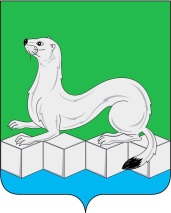 Контрольно – ревизионная комиссияМуниципального районаУсольского районного муниципального образования665479 Иркутская область, Усольский район, р.п. Белореченский, дом 100.тел./факс (839543) 3-60-39 Е-mail: dumakrk@inbox.ru Контрольно – ревизионная комиссияМуниципального районаУсольского районного муниципального образования665479 Иркутская область, Усольский район, р.п. Белореченский, дом 100.тел./факс (839543) 3-60-39 Е-mail: dumakrk@inbox.ru  от 24.09.2020 год_№ 156на №___ от___________Главе Белореченского  муниципального образования С.В. УшаковуНаименованиеЕд. измеренияНаличие на 01.01.2019г.Наличие на 01.01.2020г.Общая протяженность дорог - всегокм32,231,8в том числе с твердым покрытиемкм31,931,5из них с усовершенствованным покрытиемкм10,010,0Протяженность дорог с твердым покрытием, не отвечающих нормативным требованиямкм27,626,0Протяженность линий освещения на автомобильных дорогах и искусственных сооруженияхкм5,55,5Решение ДумыРешение ДумыОбъем муниципального дорожного фонда2019 год2019 год2019 год26.12.2018г. №6726.12.2018г. №673122,127.02.2019г. №8127.02.2019г. №813206,526.06.2019г. №9326.06.2019г. №939006,525.09.2019г. №10225.09.2019г. №1026987,027.11.2019г. №10927.11.2019г. №1097086,0630.12.2019г. №11330.12.2019г. №1137091,461 полугодие 2020 года1 полугодие 2020 года1 полугодие 2020 года30.12.2019г. №1124 716,84 716,826.02.2020г.  №1294814,84814,827.05.2020г. №1416065,996065,99ПериодПрогнозируемый объем доходов бюджета МО, наполняющих муниципальный дорожный фондПрогнозируемый объем доходов бюджета МО, наполняющих муниципальный дорожный фондв том числев том числев том числев том числев том числев том числев том числев том числев том числев том числев том числев том числеПериодПрогнозируемый объем доходов бюджета МО, наполняющих муниципальный дорожный фондПрогнозируемый объем доходов бюджета МО, наполняющих муниципальный дорожный фондакцизы на автомобильный бензин, прямогонный бензин, дизельное топливо, моторные масла для дизельных и (или) карбюраторных (инжекторных) двигателей, производимые на территории РФ, подлежащих зачислению в местный бюджетакцизы на автомобильный бензин, прямогонный бензин, дизельное топливо, моторные масла для дизельных и (или) карбюраторных (инжекторных) двигателей, производимые на территории РФ, подлежащих зачислению в местный бюджетиные поступления иные поступления в том числев том числев том числев том числев том числев том числев том числеПериодПрогнозируемый объем доходов бюджета МО, наполняющих муниципальный дорожный фондПрогнозируемый объем доходов бюджета МО, наполняющих муниципальный дорожный фондакцизы на автомобильный бензин, прямогонный бензин, дизельное топливо, моторные масла для дизельных и (или) карбюраторных (инжекторных) двигателей, производимые на территории РФ, подлежащих зачислению в местный бюджетакцизы на автомобильный бензин, прямогонный бензин, дизельное топливо, моторные масла для дизельных и (или) карбюраторных (инжекторных) двигателей, производимые на территории РФ, подлежащих зачислению в местный бюджетиные поступления иные поступления субсидии из дорожного фонда Иркутской областисубсидии из дорожного фонда Иркутской областибюджетные кредиты бюджетные кредиты иные доходы иные доходы Периодпланфакт  планфакт планфактпланфактпланфакт планфактА1=3+52=4+63456789101112На 01.01.2020год8222,78214,42422,72414,445800,05800,0005800,05800,0--МОБюджетные ассигнования муниципального дорожного фонда, не исполненные в 2018 году Бюджетные ассигнования муниципального дорожного фонда, не исполненные в 2018 году Бюджетные ассигнования муниципального дорожного фонда, не исполненные в 2018 году Доходы формирующие муниципальный дорожный фонд, поступившие по состоянию на 01.01.2019г сверх утвержденного решением о местном бюджете прогнозаДоходы формирующие муниципальный дорожный фонд, поступившие по состоянию на 01.01.2019г сверх утвержденного решением о местном бюджете прогнозаДоходы формирующие муниципальный дорожный фонд, поступившие по состоянию на 01.01.2019г сверх утвержденного решением о местном бюджете прогнозаДоходы формирующие муниципальный дорожный фонд, поступившие по состоянию на 01.01.2019г сверх утвержденного решением о местном бюджете прогнозаМОРешение о местном бюджете Решение о местном бюджете Решение о местном бюджете Доходы формирующие муниципальный дорожный фонд, поступившие по состоянию на 01.01.2019г сверх утвержденного решением о местном бюджете прогнозаДоходы формирующие муниципальный дорожный фонд, поступившие по состоянию на 01.01.2019г сверх утвержденного решением о местном бюджете прогнозаДоходы формирующие муниципальный дорожный фонд, поступившие по состоянию на 01.01.2019г сверх утвержденного решением о местном бюджете прогнозаДоходы формирующие муниципальный дорожный фонд, поступившие по состоянию на 01.01.2019г сверх утвержденного решением о местном бюджете прогнозаМОдата№объем Доходы формирующие муниципальный дорожный фонд, поступившие по состоянию на 01.01.2019г сверх утвержденного решением о местном бюджете прогнозаДоходы формирующие муниципальный дорожный фонд, поступившие по состоянию на 01.01.2019г сверх утвержденного решением о местном бюджете прогнозаДоходы формирующие муниципальный дорожный фонд, поступившие по состоянию на 01.01.2019г сверх утвержденного решением о местном бюджете прогнозаДоходы формирующие муниципальный дорожный фонд, поступившие по состоянию на 01.01.2019г сверх утвержденного решением о местном бюджете прогнозаМОдата№объем Вид доходаПрогноз 2018Факт 2018РазницаА1234567=6-5Белореченское МО27.02.20198184,34Акцизы на автомобильный бензин, прямогонный бензин, дизельное топливо, моторные масла для дизельных и (или) карбюраторных (инжекторных) двигателей2007,482032,424,92Наименование показателейВсего средствНаименование показателейВсего средствИзрасходовано средств – всего, в том числе: 6993,0Ремонт автомобильных дорог общего пользования и искусственных сооружений на них 5902,1Иные дорожно-эксплуатационные работы, финансируемые за счет средств дорожного фонда1090,9ПериодУтверждены решением о бюджете бюджетные ассигнования муниципального дорожного фонда Кассовые расходы %Разница (гр.1-гр.2)А123401.01.2020 год7091,466993,098,6198,43ПериодПрогнозируемый объем доходов бюджета МО, наполняющих муниципальный дорожный фондПрогнозируемый объем доходов бюджета МО, наполняющих муниципальный дорожный фондв том числев том числев том числев том числев том числев том числев том числев том числев том числев том числев том числеПериодПрогнозируемый объем доходов бюджета МО, наполняющих муниципальный дорожный фондПрогнозируемый объем доходов бюджета МО, наполняющих муниципальный дорожный фондакцизы на автомобильный бензин, прямогонный бензин, дизельное топливо, моторные масла для дизельных и (или) карбюраторных (инжекторных) двигателей, производимые на территории РФ, подлежащих зачислению в местный бюджетакцизы на автомобильный бензин, прямогонный бензин, дизельное топливо, моторные масла для дизельных и (или) карбюраторных (инжекторных) двигателей, производимые на территории РФ, подлежащих зачислению в местный бюджетиные поступления иные поступления в том числев том числев том числев том числев том числев том числеПериодПрогнозируемый объем доходов бюджета МО, наполняющих муниципальный дорожный фондПрогнозируемый объем доходов бюджета МО, наполняющих муниципальный дорожный фондакцизы на автомобильный бензин, прямогонный бензин, дизельное топливо, моторные масла для дизельных и (или) карбюраторных (инжекторных) двигателей, производимые на территории РФ, подлежащих зачислению в местный бюджетакцизы на автомобильный бензин, прямогонный бензин, дизельное топливо, моторные масла для дизельных и (или) карбюраторных (инжекторных) двигателей, производимые на территории РФ, подлежащих зачислению в местный бюджетиные поступления иные поступления субсидии из дорожного фонда Иркутской областисубсидии из дорожного фонда Иркутской областибюджетные кредиты из дорожного фонда Иркутской областибюджетные кредиты из дорожного фонда Иркутской областииные доходыиные доходыПериодпланфакт планфактпланфактпланфактпланфактпланфакт А1=3+52=4+63456789101112на 01.07.2020г.4819,63974,192395,59974,192011,8-2011,8---412,24-МОБюджетные ассигнования муниципального дорожного фонда, не исполненные в 2019 году Бюджетные ассигнования муниципального дорожного фонда, не исполненные в 2019 году Бюджетные ассигнования муниципального дорожного фонда, не исполненные в 2019 году Доходы, формирующие муниципальный дорожный фонд, поступившие по состоянию на 01.01.2020г сверх утвержденного решением о местном бюджете прогнозаДоходы, формирующие муниципальный дорожный фонд, поступившие по состоянию на 01.01.2020г сверх утвержденного решением о местном бюджете прогнозаДоходы, формирующие муниципальный дорожный фонд, поступившие по состоянию на 01.01.2020г сверх утвержденного решением о местном бюджете прогнозаДоходы, формирующие муниципальный дорожный фонд, поступившие по состоянию на 01.01.2020г сверх утвержденного решением о местном бюджете прогнозаМОРешение о местном бюджете Решение о местном бюджете Решение о местном бюджете Доходы, формирующие муниципальный дорожный фонд, поступившие по состоянию на 01.01.2020г сверх утвержденного решением о местном бюджете прогнозаДоходы, формирующие муниципальный дорожный фонд, поступившие по состоянию на 01.01.2020г сверх утвержденного решением о местном бюджете прогнозаДоходы, формирующие муниципальный дорожный фонд, поступившие по состоянию на 01.01.2020г сверх утвержденного решением о местном бюджете прогнозаДоходы, формирующие муниципальный дорожный фонд, поступившие по состоянию на 01.01.2020г сверх утвержденного решением о местном бюджете прогнозаМОдата№объем Доходы, формирующие муниципальный дорожный фонд, поступившие по состоянию на 01.01.2020г сверх утвержденного решением о местном бюджете прогнозаДоходы, формирующие муниципальный дорожный фонд, поступившие по состоянию на 01.01.2020г сверх утвержденного решением о местном бюджете прогнозаДоходы, формирующие муниципальный дорожный фонд, поступившие по состоянию на 01.01.2020г сверх утвержденного решением о местном бюджете прогнозаДоходы, формирующие муниципальный дорожный фонд, поступившие по состоянию на 01.01.2020г сверх утвержденного решением о местном бюджете прогнозаМОдата№объем Вид доходаПрогноз 2019Факт 2019РазницаА1234567=6-5Белореченское МО27.05.20201411246,36Акцизы на автомобильный бензин, прямогонный бензин, дизельное топливо, моторные масла для дизельных и (или) карбюраторных (инжекторных) двигателей2422,72414,44-8,26ПериодУтверждены решением о бюджете бюджетные ассигнования муниципального дорожного фонда Кассовые расходыиз них за счет субсидии из дорожного фонда Иркутской области%Причина низкого освоенияРазница (гр.1-гр.2)А122.134501.07.2020 год 6065,9998,001,6-5967,99